Муниципальное бюджетное дошкольное образовательное учреждение «Детский сад комбинированного вида №13» Алексеевского  городского округа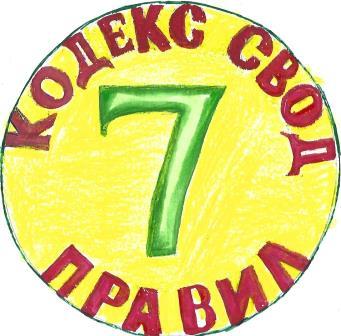 КОДЕКС ДРУЖЕЛЮБНОГО  ОБЩЕНИЯ«СВОД СЕМИ ПРАВИЛ»Автор:Горяинова  Юлия Юрьевна, старший воспитательг. Алексеевка, 2020г.Кодекс «Свод семи правил» разработан в соответствии с  этическими нравственными устоями общества, не противоречит конституционным нормам  и ориентирован на тех, кто каждый день посещает детский сад: детей, родителей и сотрудников детского сада.  Основой кодекса является «золотое правило нравственности»:Кодекс состоит из 3  разделов: «7 правил для девочек и мальчиков», «7 правил для пап и мам», «7 правил для коллектива единомышленников».Важность и значимость правил условно обозначена:«7 Правил доброжелательности для девочек и мальчиков»«7 Правил доброжелательности для пап и мам»«7 Правил доброжелательности для коллектива единомышленников»Кодекс «Свод семи правил» позволяет стать:Важное для всех нас – НАШИ ДЕТИ ВСЕГДА В ПРИОРИТЕТЕ!Поступай по отношению к другим так, как ты хотел бы, чтобы поступали по отношению к тебе!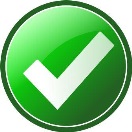 Не поступай по отношению к другим так, как ты не хотел бы, чтобы поступали по отношению к тебе!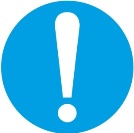 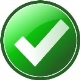 Правило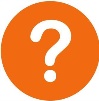 Проблема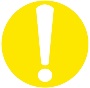 Решение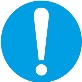 Важно 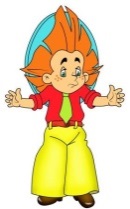 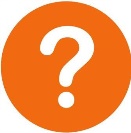 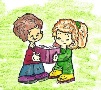 Познавай!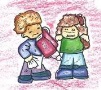 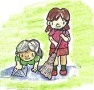 Помогай!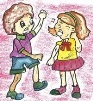 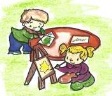 Твори и создавай!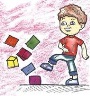 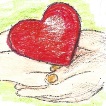 Будь добрым!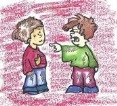 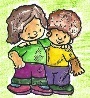 Не ссорься!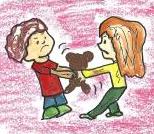 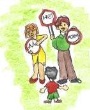 Соблюдай!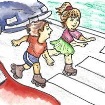 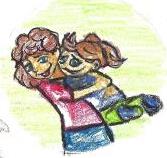 Цени и уважай!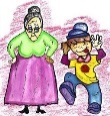 Грусть и уныние не располагают к общению.Начинайте день с улыбки и приветствия!Улыбнись! От улыбки станет день светлей!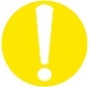 Человек без семьи -  как дерево без корней!Берегите и укрепляйте семью!Формируйте семейный опыт и обменивайтесь им!Дети это отражение всех поступков, слов и дел взрослых.Будьте примером для своего ребенка!Добрый пример родителей даст добрые всходы нравственности!Незаинтресован-ность  ведет к недоверию.Активно участвовать в жизни ребенка!Будьте партнером, помощником и хранителем его тайн!Дети не могут самостоятельно решить проблемы.Не игнорируйте проблемы ребенка!Помогайте детям преодолеть жизненные трудности!Нетерпимость приводит к конфликтам и ссорам.Будьте терпимы и внимательны!Детский сад это не место для конфликтов и ссор!Ребенок не такой как все.Любите ребенка таким, каков он есть!Забота о детях – равное право и обязанность родителей! Ребенок много требует внимания.Действуй в интересах детей!Принимать ребенка таким, какой он есть!С ребенком нужно много заниматься.Организуй и развивай!  Постигаем вместе нравственные и познавательные основы!Нравственность не имеет цены.Бескорыстность и непричастность! Соблюдай профессиональ-ную этику! Образование и воспитание это общая задача.Реализуй партнерство и сотрудничество!Формируй и укрепляй понятие «Мы вместе!»Безинициатив-ность не ведет к развитию.Обучайся и профессионально развивайся!Развитие  и образование ведет к профессионализму!Принимать всех такими  какие, они есть!Терпимость, корректность, внимательность!Детский сад место радости и творчества!Рутина и уныние ведут к скуке.Активизируй творческий потенциал!Творчество способствует совершенствованию!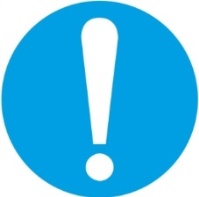 ДЕТЯМ – добрее, внимательнее, нравственно и личностно развиваться!РОДИТЕЛЯМ – активными партнерами, друзьями, союзниками, помощниками детей во всем!СОТРУДНИКАМ - приобрести инновационный практический опыт работы с семьей, детьми, коллегами.